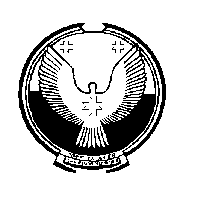 «ВЫЛЫН - УНИ» МУНИЦИПАЛ КЫЛДЭТЫСЬ  ДЕПУТАТЪЁСЛЭН КЕНЕШСЫСОВЕТ ДЕПУТАТОВ  МУНИЦИПАЛЬНОГО  ОБРАЗОВАНИЯ «ВЕРХ-УНИНСКОЕ»РЕШЕНИЕ25 марта 2015 г.                                                                                                                       № 73село Верх-УниО внесении изменений в Устав муниципального образования «Верх-Унинское»В соответствии с Федеральным законом от 6 октября 2003 года № 131-ФЗ «Об общих принципах организации местного самоуправления в Российской Федерации», Уставом муниципального образования «Верх-Унинское» и в целях приведения Устава муниципального образования «Верх-Унинское» в соответствие с Федеральным законом от 27 мая 2014 года № 136-ФЗ «О внесении изменений в статью 26.3 Федерального закона «Об общих принципах организации законодательных (представительных) и исполнительных органов государственной власти субъектов Российской Федерации» и Федеральный закон «Об общих принципах организации местного самоуправления в Российской Федерации», со статьей 9 Федерального закона от 21 июля 2014 года № 217-ФЗ «О внесении изменений в Жилищный кодекс Российской Федерации и отдельные законодательные акты Российской Федерации в части законодательного регулирования отношений по найму жилых помещений жилищного фонда социального использования», статьей 2 Федерального закона от 21 июля 2014 года № 234-ФЗ «О внесении изменений в отдельные законодательные акты Российской Федерации», статьей 4 Федерального закона от 21 июля 2014 года № 256-ФЗ «О внесении изменений в отдельные законодательные акты Российской Федерации по вопросам проведения независимой оценки качества оказания услуг организации в сфере культуры, социального обслуживания, охраны здоровья и образования», статьей 35 Федерального закона от 14 октября 2014 года № 307-ФЗ «О внесении изменений в Кодекс Российской Федерации об административных правонарушениях и отдельные законодательные акты Российской Федерации о признании утратившими силу отдельных положений законодательных актов Российской Федерации в связи с уточнением полномочий государственных органов и муниципальных органов в части осуществления государственного контроля (надзора)», со статьей 11 Федерального закона от 22 декабря 2014 года № 431-ФЗ «О внесении изменений в отдельные законодательные акты Российской Федерации по вопросам противодействия коррупции», статьей 3 Федерального закона от 29 декабря 2014 года № 456-ФЗ «О внесении изменений в Градостроительный кодекс Российской Федерации и отдельные законодательные акты Российской Федерации», Законами Удмуртской Республики: от 6 мая 2011 года № 15-РЗ «О внесении изменений в Конституцию Удмуртской Республики», от 26 ноября 2014 года № 67-РЗ «О внесении изменений в Закон Удмуртской Республики «О местном самоуправлении в Удмуртской Республике»,Совет депутатов муниципального образования «Верх-Унинское» РЕШАЕТ:1. Внести в Устав муниципального образования «Верх-Унинское», принятый решением Совета депутатов муниципального образования «Верх-Унинское» от 29 ноября 2005 года № 5 (с изменениями, внесенными решениями Совета депутатов муниципального образования «Верх-Унинское»  от 30.05.2006 № 23, от 04.04.2007 № 33, от 20.03.2008 № 4, от 14.05.2009 № 37,  от 19.11.2009 № 43, от 28.05.2010 г. № 63, от 15.04.2011 г. № 84, от 12.05.2012 г. № 8, от 25.06.2013 г. № 32, от 25.03.2014 № 44)  следующие изменения:1) в части 1 статьи 7:пункт 1 изложить в следующей редакции:«1) составление и рассмотрение проекта бюджета муниципального образования, утверждение и исполнение бюджета муниципального образования, осуществление контроля за его исполнением, составление и утверждение отчёта об исполнении бюджета муниципального образования; »;пункт 5 признать утратившим силу;в пункте 20 слова «осуществление муниципального земельного контроля за использованием земель муниципального образования» заменить словами «осуществление муниципального земельного контроля в границах муниципального образования»;пункт 33 изложить в следующей редакции:«33) оказание поддержки гражданам и их объединениям, участвующим в охране общественного порядка, создание условий для деятельности народных дружин;»;пункт 36 признать утратившим силу;2) часть 1 статьи 7.1 дополнить пунктами 12 и 13 следующего содержания:«12) создание условий для организации проведения независимой оценки качества оказания услуг организациями в порядке и на условиях, которые установлены федеральными законами;13) предоставление гражданам жилых помещений муниципального жилищного фонда по договорам найма жилых помещений жилищного фонда социального использования в соответствии с жилищным законодательством»;3) в части 1 статьи 9 слова «может проводиться» заменить словом «проводится»;4) в пункте 3 части 2 статьи 15 после слов «проекты планировки территорий и проекты межевания территорий,» дополнить словами «за исключением случаев, предусмотренных Градостроительным кодексом Российской Федерации,»;5) в статье 26:пункт 12.1 изложить в следующей редакции:«12.1) утверждение программы комплексного развития систем коммунальной инфраструктуры муниципального образования, программы комплексного развития транспортной инфраструктуры муниципального образования, программы комплексного развития социальной инфраструктуры муниципального образования в соответствии с требованиями, установленными Правительством Российской Федерации;»пункт 30.2 изложить в следующей редакции:«30.2) оказание поддержки гражданам и их объединениям, участвующим в охране общественного порядка, создание условий для деятельности народных дружин;»;6) в статье 27:в пункте 4 части 1 слова «частями 3 и 5» заменить словами «частями 3, 5 и 6.2»;в абзаце первом части 3 слова «с момента вступления в силу соответствующего закона Удмуртской Республики» заменить словами «в порядке, предусмотренном соответствующим законом Удмуртской Республики»;7) в статье 29:часть 3 дополнить новым абзацем четвёртым следующего содержания:«В случае, если Глава муниципального образования, полномочия которого прекращены досрочно на основании решения Сельского Совета депутатов об удалении его в отставку, обжалует в судебном порядке указанное решение, Сельский Совет депутатов не вправе принимать решение об избрании Главы муниципального образования до вступления решения суда в законную силу.»;в пункте 3 части 8 слова «Президентом Удмуртской Республики» заметить на слова «Главой Удмуртской Республики»;в пункте 11 части 8 слова «частями 3, 5» заменить словами «частями 3, 5 и 6.2»;в абзаце четвертом части 9 слова «Президента Удмуртской Республики» заметить на слова «Главы Удмуртской Республики»;в абзаце шестом части 9 слова «с момента вступления в силу соответствующего закона Удмуртской Республики» заменить словами «в порядке, предусмотренном соответствующим законом Удмуртской Республики»;8) в статье 34:в пункте 1 слова «разработка проекта местного бюджета, проектов решений Сельского Совета депутатов о внесении изменений в местный бюджет,» заменить словами «составление проекта местного бюджета, проектов о внесении изменений в местный бюджет, составление отчёта об исполнении местного бюджета, разработка»;пункт 4.4 изложить в следующей редакции:«4.4) разработка проекта программы комплексного развития систем коммунальной инфраструктуры муниципального образования, проекта программы комплексного развития транспортной инфраструктуры муниципального образования, проекта программы комплексного развития социальной инфраструктуры муниципального образования в соответствии с требованиями, установленными Правительством Российской Федерации;»;пункт 5 признать утратившим силу;в пункте 20 слова «осуществление муниципального земельного контроля за использованием земель муниципального образования» заменить словами «осуществление муниципального земельного контроля в границах муниципального образования»;пункт 27.7 изложить в следующей редакции:«27.7) оказание поддержки гражданам и их объединениям, участвующим в охране общественного порядка, создание условий для деятельности народных дружин;»;9) в части 4 статьи 43 слова «Муниципальные правовые акты» заменить словами «Муниципальные нормативные правовые акты»;10) статью 47 изложить в следующей редакции:«Статья 47. Местный бюджет1. Органы местного самоуправления муниципального образования самостоятельно составляют и рассматривают проект местного бюджета, утверждают и исполняют местный бюджет, осуществляют контроль за его исполнением, составляют и утверждают отчёт об исполнении местного бюджета.2. Составление и рассмотрение проекта местного бюджета, утверждение и исполнение местного бюджета, осуществление контроля за его исполнением, составление и утверждение отчёта об исполнении местного бюджета осуществляются органами местного самоуправления муниципального образования в соответствии с Бюджетным кодексом Российской Федерации, настоящим Уставом и принимаемым Сельским Советом депутатов в соответствии с Бюджетным кодексом Российской Федерации и настоящим Уставом Положением о бюджетом процессе в муниципальном образования.3. Сельский Совет депутатов рассматривает проект местного бюджета, утверждает местный бюджет, вносит в него изменения и утверждает отчёт об исполнении местного бюджета.4. Администрация муниципального образования составляет проект местного бюджета, составляет проекты о внесении изменений в местный бюджет, исполняет местный бюджет, осуществляет внутренний муниципальный финансовый контроль за исполнением местного бюджета, составляет отчёт об исполнении местного бюджета.»;11) в пункте 3 части 3 статьи 50.3 слова «Президентом Удмуртской Республики» заменить словами «Главой Удмуртской Республики»;12) часть 1 статьи 50.6 изложить в следующей редакции:«1. Глава муниципального образования обязан ежегодно в сроки, установленные для представления сведений о доходах, об имуществе и обязательствах имущественного характера, представлять сведения о своих расходах, а также о расходах своих супруги (супруга) и несовершеннолетних детей по каждой сделке по приобретению земельного участка, другого объекта недвижимости, транспортного средства, ценных бумаг, акций (долей участия, паев в уставных (складочных) капиталах организаций), совершенной им, его супругой (супругом) и (или) несовершеннолетними детьми в течение календарного года, предшествующего году представления сведений (далее - отчетный период), если общая сумма таких сделок превышает общий доход данного лица и его супруги (супруга) за три последних года, предшествующих отчетному периоду, и об источниках получения средств, за счет которых совершены эти сделки.»;13) часть 3 статьи 52 признать утратившим силу.2. Главе муниципального образования «Верх-Унинское» направить настоящее решение на государственную регистрацию в порядке, предусмотренном Федеральным законом от 21 июля 2005 года № 97-ФЗ «О государственной регистрации уставов муниципальных образований».3. Опубликовать настоящее решение после его государственной регистрации.4. Настоящее решение вступает в силу в порядке, предусмотренном законодательством.Глава муниципального образования                                          Н.В.Веретенникова